Z DOTACE VE VÝŠI 7 000 KčNA POŘÍZENÍ, REKONSTRUKCI, OPRAVU POŽÁRNÍ TECHNIKYA NÁKUP VĚCNÉHO VYBAVENÍJEDNOTEK SBORU DOBROVOLNÝCH HASIČŮ OBCÍ OLOMOUCKÉHO KRAJE NA ROK 2020BYLA  POŘÍZENA MOTOROVÁ PILA STIHL MS 462 C-M VWPRO JSDH OBCE LÍŠNICE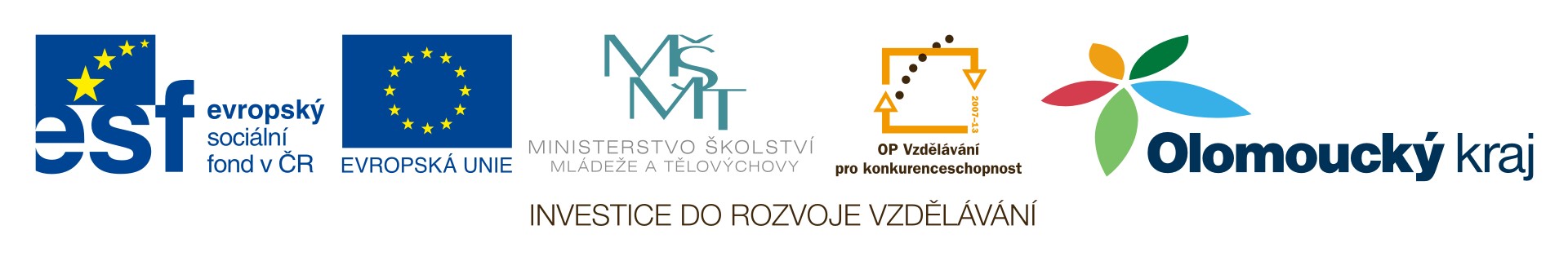 